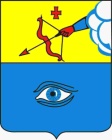 ПОСТАНОВЛЕНИЕ_16.09.2020_                                                                                                  № 20/38г. ГлазовО внесении изменений в Перечень муниципальных услуг, предоставляемых органами местного самоуправления муниципального образований «Город Глазов» (Перечень услуг № 1) , утвержденный постановлением Администрации города Глазова от 10.10.2016 № 20/32 На основании Федерального закона от 06.10.2003 N 131-ФЗ «Об общих принципах организации местного самоуправления в Российской Федерации», Федерального закона от 27.07.2010 N 210-ФЗ «Об организации предоставления государственных и муниципальных услуг», руководствуясь Уставом муниципального образования "Город Глазов", ПОСТАНОВЛЯЮ:1. Внести в Перечень муниципальных услуг, предоставляемых органами местного самоуправления муниципального образования "Город Глазов" (Перечень услуг N 1), следующее изменение:строку 40 изложить в следующей редакции:2. Настоящее постановление подлежит официальному опубликованию в средствах массовой информации.3. Контроль за исполнением настоящего постановления возложить на Руководителя Аппарата Администрации города Глазова.Администрация муниципального образования «Город Глазов» (Администрация города Глазова) «Глазкар» муниципал кылдытэтлэн Администрациез(Глазкарлэн Администрациез)40Принятие решения об организации и проведении либо об отказе в организации и проведении ярмаркиУправление экономики, развития города, промышленности, потребительского рынка и предпринимательства Администрации города  ГлазоваСт. 10 Федерального закона от 28.12.2009 № 381-ФЗ «Об основах государственного регулирования торговой деятельности в Российской Федерации»Глава города ГлазоваС.Н. Коновалов